協和界面科学株式会社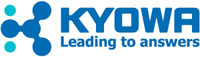 自己紹介カード									学校名　　　　　　　　　　　　　学部　　　　　　学科　　　　　　氏名　　　　　　　　　　　　　　研究テーマ研究テーマ研究テーマ学生時代に打ち込んだこと学生時代に打ち込んだこと学生時代に打ち込んだこと学生時代に挫折/失敗したこと学生時代に挫折/失敗したこと学生時代に挫折/失敗したこと入社後やってみたいこと入社後やってみたいこと入社後やってみたいこと入社後やってみたいことこれまでの人生で大切にしてきたことこれまでの人生で大切にしてきたことこれまでの人生で大切にしてきたこと自己PR自己PR自己PR